I understand that my postal address will be given to the Editor of Blue Scarf to keep me informed about news, events, activities and services relating to the College of Readers. I understand that my parish details will be given to the webmaster for inclusion on the College of Readers website. I agree to my Name, address, telephone number and e mail address being included on the members only page of the College of Readers website   Yes  / NoI agree to relevant details being given to:Bishop / Patron  Yes  / NoThe Warden of Readers Yes  / NoLocal Representative of the College of Readers  Yes  / NoI enclose a cheque payable to the College of Readers Yes / NoI affirm the authority of scripture, the grace of the sacraments, the traditional understanding of the threefold ministry of bishop, priest and deacon and the objectives of the College of Readers. Signed…………………………………………………..Dated ………………….You can grant consent to all the purposes; one of the purposes or none of the purposes. Where you do not grant consent we will not be able to use your personal data; (so for example we may not be able to let you know about forthcoming services or events via Blue Scarf or by e mail); except in certain limited situations, such as where required to do so by law or to protect members of the public from serious harm. You can withdraw or change your consent at any time by contacting in writing the Registrar of the College of Readers. Please note that all processing of your personal data will cease once you have withdrawn consent or cease to be a member of the College of Readers other than where this is required by law, but this will not affect any personal data that has already been processed prior to this point.Please return this completed form to:  Mrs M E Snape, 1 Soames Crescent, Stoke-on-Trent ST3 5UE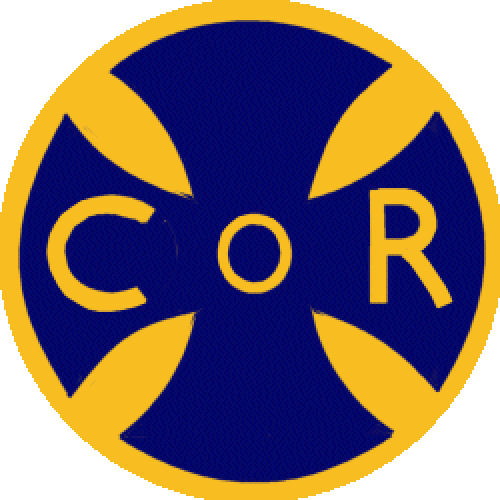 College of Readers Application for membership The College of Readers is organised by a National  of Readers who are elected at the Annual General Meeting, together with a priest Warden (of the traditional integrity) who is elected at the Annual General Meeting. The Patron of the College is the Rt. Revd Norman Banks and the Rt. Revd Martyn Jarret is co-patron.The College of Readers () aims to provide support and fellowship for Readers in the same way as the Society of the Holy Cross does for clergy.  It is an organisation designed to complement existing arrangements for Readers at diocesan, provincial and national level.  If you can answer YES to the questions below, then why not consider becoming a member? Are you either a Licensed Reader in one of the Provinces of the Anglican Communion within the British Isles, a Reader with permission to officiate, a Reader Emeritus or a Reader in training?Do you affirm the authority of scripture, the grace of the sacraments and the traditional understanding of the apostolic ministry of bishops, priests and deacons?Do you look for mutual support and fellowship with other Readers and opportunity for training, study and spiritual development locally, regionally and nationally?Membership costs £15 per annum minimum and benefits include:Receipt of a periodical (Blue Scarf) / newssheet with news, events, programmes and articles of theological and practical interest. All members are given the opportunity to publish examples of their own work.Receipt of one off  Occasional Papers on various subjects of interest.Access to spiritual direction and advice from a local chaplain who is a priest of the traditionalist integrity. The local chaplain is available for confidential discussion, which may include the sacrament of confession, if required. Contacts with Reader members across the UK, who can offer friendly and confidential support.Membership of a diocesan or regional Readers’ Circle where there are sufficient numbers of members.I wish to apply for membership of the College of Readers which I understand is renewable annually on 1st April and that my membership is dependent on my status as a Reader within the Anglican Communion.Surname……………………………………………………………………………Christian name(s)………………………………………………………………...Address …………………………………………………………………………………………………………………………………………………………………….Post Code…………………Tel Number………………………………………...E mail ………………………………………………………………………………Date of Admission to the Office of Reader…………………………………..I enclose a Photostat copy of my current licence / permission to officiate which is due for renewal on……………………..…I am EmeritusI am a Reader in training and due to be licensed in the year 20……….and enclose a letter confirming this from my Parish Priest / Priest of The Society / Member of the College of Readers. Parish Dedication ……………………………………………………………….Parish Address …………………………………………………………………..Passed the Single Resolution    Yes / No            FiF registered Yes / NoAffiliated to The Society     Yes / NoMy parish priest is ……………………………………………………………….Episcopal Care is by ……………………………………………………………Your privacy is important to us, and we want to communicate with the College of Readers members in a way which has their consent, and which is in line with UK law on data protection. As a result of a change in UK law, we now need your consent to how we contact you. Please fill in the contact detail you want us to use to communicate with you. I understand that my details will be included in the College of Readers register which is held by the Registrar, Treasurer and Chairman. 